Open Position Announcement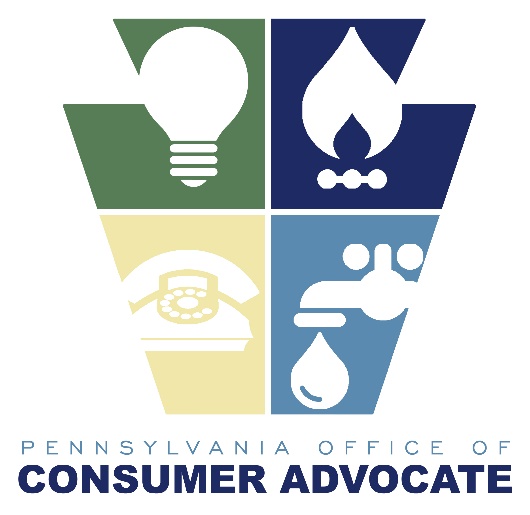 Pennsylvania Office of Consumer AdvocatePennsylvania Office of Attorney General555 Walnut Street, Forum Place, 5th Floor                                                                                                                                 Harrisburg PA 17101-1923 (717) 783-5048 (voice); (717) 783-7152 (fax) @pa_oca 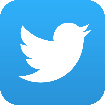  /pennoca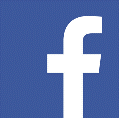  www.oca.pa.gov  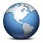 ______________________________________________________________________________Regulatory Analyst I, II, or IIISALARY RANGE:		Regulatory Analyst I:  Minimum starting salary $47,316-$72,822				Regulatory Analyst II:  Minimum starting salary $54,044-$83,267				Regulatory Analyst III:  Minimum starting salary $61,810-$95,218BASIC FUNCTION:The Pennsylvania Office of Consumer Advocate (OCA) is seeking two (2) full-time Regulatory Analysts.  The OCA is the statutory representative of the Pennsylvania’s consumers of regulated electric, gas, telephone, water, and wastewater services.  Regulatory analysts work with a staff of attorneys in advocating for the consumers’ interests in state and federal proceedings by analyzing the financial, economic, and policy impacts on consumers.  The scope of work will include, but not be limited to, participating in complex litigation before the Public Utility Commission and federal regulatory commissions as well as issue analysis, and research and writing.EXAMPLES OF DUTIES:•	Review utility company filings with the Pennsylvania Public Utility Commission (PAPUC) related to rate proceedings, and other petitions and applications.•	Prepare recommendations with respect to the office’s involvement in such utility cases.•	Analyze the financial, economic, rate of return, and policy issues present in utility filings.•	Prepare written testimony and/or in-house reports and statistical schedules to be filed with the PA PUC on behalf of the OCA with respect to the financial, economic, rate of return, and/or policy issues of utility filings.•	Attend administrative hearings on utility cases; assist with cross-examination of opposing party and/or other intervenors’ witnesses; present oral testimony and submit to cross-examination of prefiled testimony.•	Review financial issues outlined in utility case briefs.•	Attend Public Input hearings and/or customer meetings related to utility cases as needed.•	Review written reports and/or testimony submitted by the OCA’s outside consultants with respect to consistency of policy.	Minimum Experience AND TRAINING:•	Completion of a bachelor’s degree in economics, finance, or accounting.•	Ability to work independently in a fast-paced and challenging environment.•	Strong oral and written communication skills.•	Interest in testifying in complex litigation before administrative agencies.PREFERRED QUALIFICATIONS•	Completion of a graduate degree in economics, finance, accounting, or a related field of study, or 1-2 years of relevant professional work experience.To apply, send cover letter (1), resume (2) and writing sample (3) to regulatoryanalystposting@paoca.org. 332044